When providers are allowed to charge for copies, the following state law or rule limits the amount that can be charged. MDH uses the formula described in Minnesota Statutes, section 144.292, subdivision 6 (https://www.revisor.mn.gov/statutes/cite/144.2 92), to annually determine the maximum allowable fees for copies of patient records.Invoice for Record Copies - Social Security(enter the Total Charge on the Soc Sec invoice – max chg $35 for Soc Sec)Upload this form into the Patient Chart in Documents so you can efax it with the records.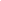 